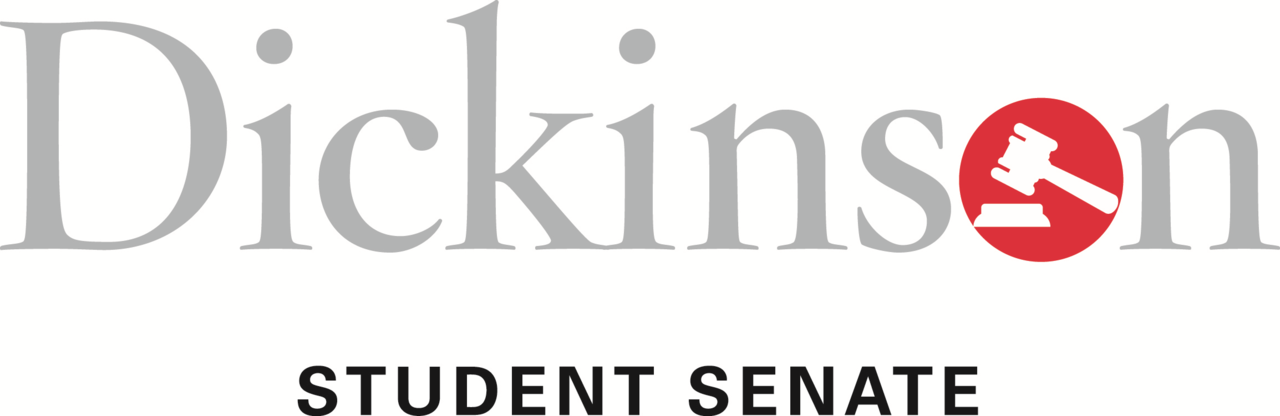 MinutesTuesday, October 8, 2013, at 6:00 p.m.Stafford AuditoriumCall to OrderStudent Senate met on Tuesday, October 8, 2013 and was called to order by President William Nelligan at 6:30 p.m. Members approved the minutes from the October 1, 2013 meeting.Agenda Items Committee ReportsCAC Austin Davis ’15 discussed CAC’s first meeting and their discussion on the establishment of the club review schedule for the rest of the year. He discussed the use of a grant to provide workshops to help students manage their clubs.Finance Alex Toole ’14 discussed the Finance Committees funding of three special events and one discretionary fund event. The remaining funds in the 06 accounts of graduating senior classes will roll over to the current senior class. The committee is also discussing whether or not to allow clubs to hold events on the last day of classes.Emily Pryor ’14 discussed the first shuttle for soccer games. The shuttles start at 1pm and run continuously for the rest of the game. A bus was also finalized for the November 9th football game at Gettysburg. She is working with other student governments concerning alcohol policy. The shuttles are DPS vehicles.Operations and Engagement Nicole Wasson ’15 discussed her meeting with Carlisle community partners. The town is developing a shopping center within walking distance of the college. The plan can be seen at carlisleplan.com. Day of Service requested everyone donate to the Project Share Food Drive on behalf of Senate.PAC Nasir Ellis ’15 talked about the first PAC meeting. The first project is titled A Contemporary Moment and will involve individual sit-downs/dinners by department for faculty in that department to discuss a current issue. The committee also began to talk about the possibility of TEDx. APSC did not meet.ESLC Frank Williams ’15 The committee began to discuss retention and plans regarding that.PnB the committee was planning to discuss progress on the Climate Action Plan.Slade Reisner ’17 the first year class is working to fill their cabinet positions.Howie Keenan ’16 the sophomore class has filled all cabinet vacancies.Katelyn Swade’15 the class is still working to fill cabinet vacancies.Michael Meyers ’14 the class filled vacant Senate and cabinet positions. The senior class has a full schedule for the year.AppointmentsThe senior class senators were all successfully appointed.The new all college committee senators were brought forward for appointment.Ben Kaufman ’16 asked for clarification in the selection process for the sophomore ESLC committee.Will Nelligan ’14 discussed the desire to ensure that ESLC contained people with a wide variety of backgrounds and campus involvement.All of the senators were successfully appointed.
Recreational Shuttle ResolutionAlex Toole ’14 brought forward the first reading for a resolution to change the funding of the Harrisburg shuttle to the Senate Sinking Fund for the year. M.O.B. is currently forced to fund the shuttle fully each year. The shuttle is contradictory to M.O.B.’s mission. The resolution also asks Senate to look at the funding for the shuttle for the next year.The question was posed about the use of the shuttle per weekend. Alex Toole ’14 said that, while he does not actually have numbers, the shuttle makes back about $1,000/$4,000 per year.The Sinking Fund is currently around $117,000.Good of the OrderThe seniors still need people to serve on the senior committee.This Thursday will be a meeting for all presidents and treasurers.